Toys and Childhood  -  Key Stage 1 and EYFS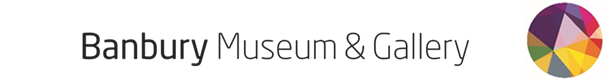 Length of session – 10am – 1.30/2pm £6 per child Maximum number of students – 60The day includes morning and lunch breaks. Teaching finishes at 1.30pm, with 30 minutes contingency before coaches depart. Please see below for adaptations of this workshop.Key themesUsing real and replica toys from the 1800s to the present day, dress-up material, games and role play, this session introduces young children to chronology and life in the past, through familiar themes. Key themes:How materials and technology have changed over timeWhat children played with in the pastComparing and contrasting old and new types of toys Comparing factory-made and homemade toys How children dressed in Victorian timesHelping at home in Victorian timesPupils will:Handle real toys from the past and present Explore the museum galleries to find toys as old as the 1700sChoose a favourite exhibit and draw it Spend time trying out old games and replica toys, including a zoetropeDress up in high quality replica clothing Using a vintage play set, simulate helping with a Victorian washdayLearning OutcomesExperiencing a Museum environment and learning through objectsUnderstanding the differences and similarities between life in the past and life todayEmpathising with children’s lives in the pastDeveloping skills in questioning, listening and speakingDeveloping skills in imagining, playing and cooperatingLearning new vocabularyAdaptations History: We can adapt the time periods covered in this session to suit your needs Year groups: A shorter, adapted version of this session is run for EYFSOutreach: Toys and Childhood can be taught as an outreach workshop at your school – 90 mins teaching time for up to 30 children, cost £90 or £150 for two classes one after the other on the same daySEND: An adapted session works very well for groups where all children have special needs. Please get in touch so we can arrange a bespoke session for you. 